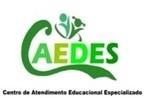 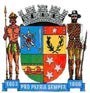 PREFEITURA MUNICIPAL DE PONTE NOVA SECRETARIA DE EDUCAÇÃO ESTADA DE MINAS GERAISENSINO FUNADAMENTAL IIAEE - ATENDIMENTO EDUCACIONAL ESPECIALIZADOVÍDEO 1- DESAFIO COM BALÃO Desenvolvimento: Forme dupla com um de seus familiares, cada um deve ter 01 balão e sobre a mesa 01 copo descartável. Ao iniciar o jogo cada participante enche o seu balão e tenta empurrar o copo para o campo adversário soltando o ar do balão. Ganha quem ultrapassar primeiro.OBJETIVO: trabalhar a atenção, concentração, percepção. Desenvolver o espírito competitivo (ganhar/perder). o sopro ajuda a desenvolver os músculos da fala.https://www.youtube.com/watch?v=PVWp2mvvlEo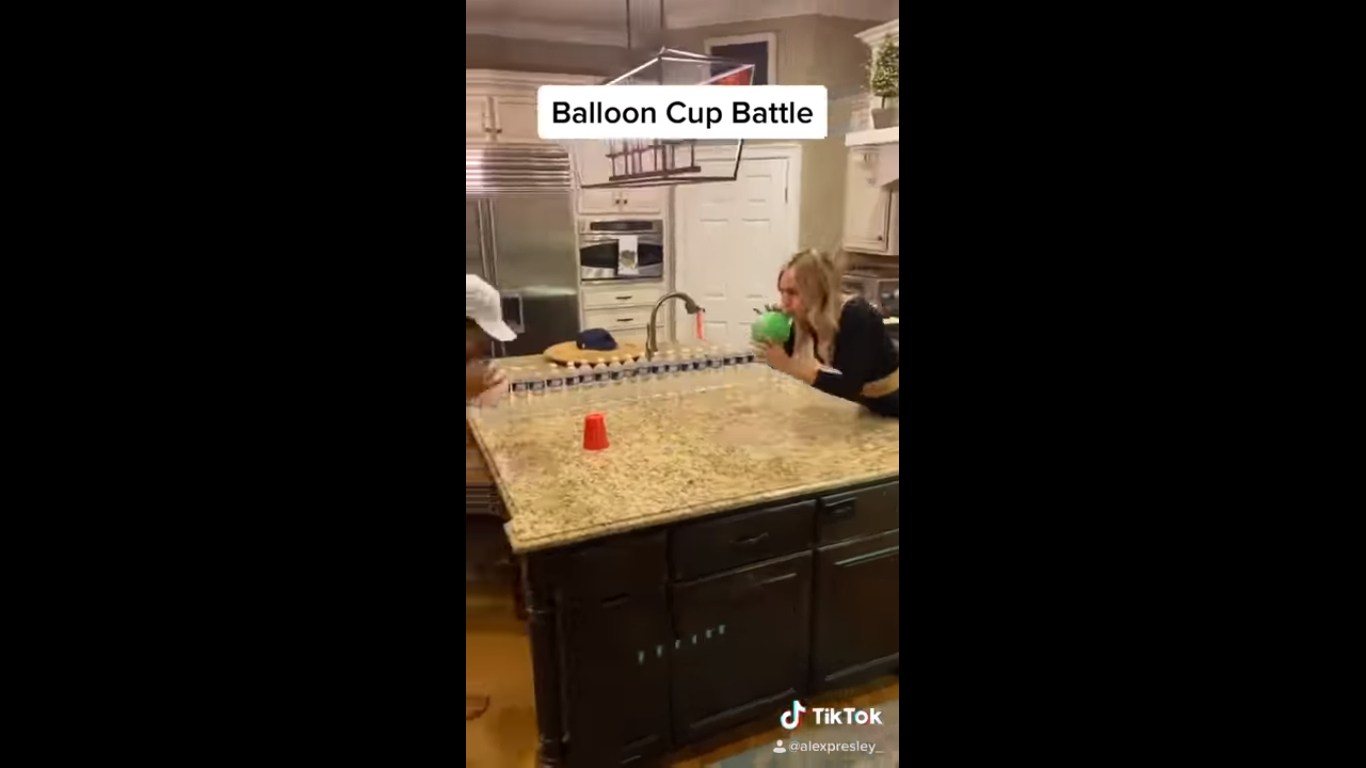 PREFEITURA MUNICIPAL DE PONTE NOVA SECRETARIA DE EDUCAÇÃO ESTADA DE MINAS GERAIS EDUCAÇÃO INFANTIL E FUNDAMENTAL IAEE - ATENDIMENTO EDUCACIONAL ESPECIALIZADOVÍDEO2- ARANHA SAPATEADORAAssistir o vídeo e depois fazer uma aranha com material reciclado com a ajuda da família como mostra no vídeo.OBJETIVO: trabalhar a atenção, criatividade estimular os movimentos dos músculos das mãos. Atividade para todas as idades.https://www.youtube.com/watch?v=hQX4PfzZNio. 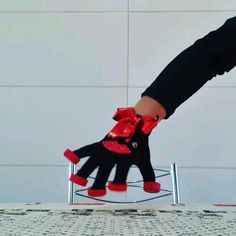 Assista ao vídeo para você aprender como confeccionar a aranha com a garrafa PET.https://youtu.be/TJ23HMG7Me0REFEITURA MUNICIPAL DE PONTE NOVA SECRETARIA DE EDUCAÇÃO ESTADA DE MINAS GERAIS EDUCAÇÃO INFANTIL E FUNDAMENTAL IAEE - ATENDIMENTO EDUCACIONAL ESPECIALIZADOVídeo 3 - brincadeira da estátua diferente ver o vídeo depois fazer os comandos da música.OBJETIVO: trabalhar a imitação. Estimular gestos e movimentos do corpo.https://www.youtube.com/watch?v=Adyzlg1sYmo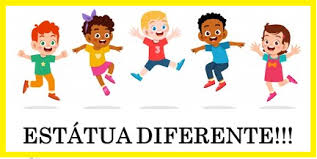 